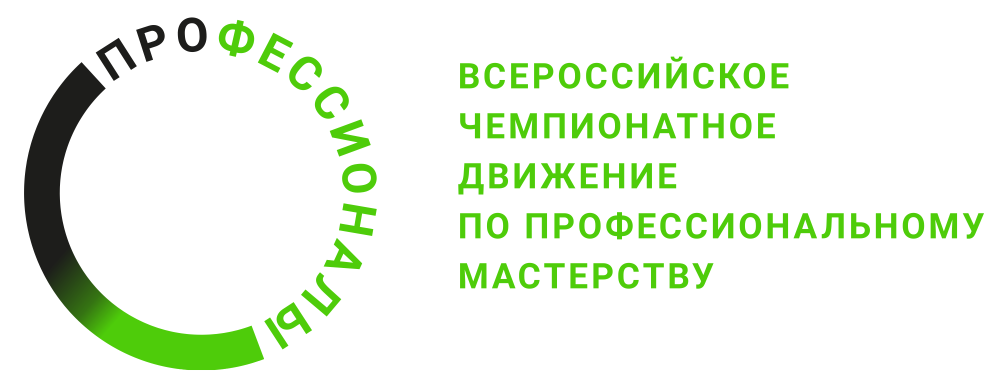 ПРОГРАММА ПРОВЕДЕНИЯРегионального этапа чемпионата (наименование региона)по компетенции «Сервис на объектах гостеприимства»Общая информацияОбщая информацияПериод проведенияМесто проведения и адрес площадкиФИО Главного экспертаКонтакты Главного экспертаД-2  / «___» ___________ 2023 г.Д-2  / «___» ___________ 2023 г.08:30-9:00Регистрация экспертов-компатриотов и участников 9:00-10:00Завтрак10:00-12:00Знакомство с программой проведения и регламентом чемпионата, кодексом этики. Вводный инструктаж по технике безопасности для экспертов. Ознакомление экспертов-наставников с актуальным конкурсным заданием.  .12:00-13:00Обед13:00-17:00Внесение 30% изменения в конкурсное задание. Обсуждение с экспертами критериев оценок. Распределение полномочий (ролей) между экспертами. Блокировка критериев. Проверка конкурсной площадки. Подписание протоколов17:30-18:30УжинД-1  / «___» ___________ 2023 г.Д-1  / «___» ___________ 2023 г.08.00 - 09.00Завтрак10.00 – 10.30Регистрация конкурсантов.10.30-11.00Прибытие на площадку11.00 – 12. 00Вводный инструктаж по технике безопасности для участников. Ознакомление участников с актуальным конкурсным заданием.Жеребьёвка конкурсантов. 12:00-13:00Обед13:00-17:00Ознакомление участников с оборудованием и рабочими местами на конкурсной площадке, тестирование оборудования, получение и изучение инструкций по использованию инвентаря, расходных материалов, химических средств Ответы на вопросы участников17.30 – 18.30Ужин  Д1  / «___» ___________ 2023 г.Д1  / «___» ___________ 2023 г.08.00-08.30Завтрак08.30-09.00Прибытие на площадку09.00-09.20Приветствие. Проведение инструктажа по ТБ.  Подписание протоколов. Жеребьевка.09.20-10.20Модуль А.  Управление персоналом службы номерного фонда    А1. Разработать корпоративный стандарт для службы номерного фонда в соответствии с обязательными требованиями национальных стандартов Российской Федерации.10:20-10:35Экспертная оценка10:05-10:50А2. Провести инструктаж для бригады горничных на заданную тему. Подготовка к проведению инструктажа.10.50-11.05Проведение инструктажа11.05-11.20Экспертная оценка11.20-12.20А3. Сформировать задание для горничных на рабочую смену12.20-12.45Экспертная оценка12.45 – 13.30Обед13.30-14.00Модуль Б.  Организация рабочего процесса и текущая уборка номера во время проживания гостей.  Б1. Ситуационное задание по планированию рабочего времени.14.00-14.15Экспертная оценка14.15-14.35Б2. Комплектация тележки горничной14.35-15.00Экспертная оценка15.00-16.40Б3. Провести текущую уборку жилого номера.16.40-17.00Экспертная оценка17.30-18.30УжинД2  / «___» ___________ 2023 г.Д2  / «___» ___________ 2023 г.08:00-08:30 Завтрак.08:30-09:00Прибытие на площадку09:00-09:15Приветствие. Проведение инструктажа по ТБ.  Подписание протоколов.  09:15-09.45Модуль В.   Организация рабочего места и уборка номера после выезда гостей. В1. Организация рабочего места.09:45-10:00Экспертная оценка10:00-12:30В2. Уборка номера после выезда гостя в соответствии со стандартами качества и технологией уборки12:30-13:00Экспертная оценка13:00-14:00Обед14.00-15.00Модуль Г.  Комплектация номерного фонда. Г1. Составить чек-лист для проверки готовности номера к заселению после уборки горничной15.00-15.15Экспертная оценка15.15-16.15Г2. Составить бланк для оценки соответствия номера требованиям Положения о классификации гостиниц16.15-16.30Экспертная оценка16.30-16.40Жеребьевка16.40-17.10Г3. Проверить соответствие номера требованиям Положения о классификации гостиниц.17.10-17.40Г3. Проверить  готовность номера к заселению после уборки горничной.17.40-18.00Экспертная оценка18.30-19.30УжинД3  / «___» ___________ 2023 г.Д3  / «___» ___________ 2023 г.08:00-08:30 Завтрак.08:30-09:00Прибытие на площадку09:00-09:15Приветствие. Проведение инструктажа по ТБ.  Подписание протоколов.  09:15-09.45Модуль В.   Организация рабочего места и уборка номера после выезда гостей. В1. Организация рабочего места.09:45-10:00Экспертная оценка10:00-12:30В2. Уборка номера после выезда гостя в соответствии со стандартами качества и технологией уборки12:30-13:00Экспертная оценка13:00-14:00Обед14.00-15.00Модуль Г.  Комплектация номерного фонда. Г1. Составить чек-лист для проверки готовности номера к заселению после уборки горничной15.00-15.15Экспертная оценка15.15-16.15Г2. Составить бланк для оценки соответствия номера требованиям Положения о классификации гостиниц16.15-16.30Экспертная оценка16.30-16.40Жеребьевка16.40-17.10Г3. Проверить соответствие номера требованиям Положения о классификации гостиниц.17.10-17.40Г3. Проверить  готовность номера к заселению после уборки горничной.17.40-18.00Экспертная оценка18.30-19.30Ужин